به نام ایزد  دانا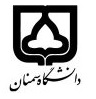                                                                  (کاربرگ طرح درس)                       تاریخ بهروز رسانی: 20/11/1402                                                                               دانشکده     : روانشناسی و علوم تربیتی                                                                 نیمسال 2 سال تحصیلی 403-402بودجهبندی درسمقطع: کارشناسی □  کارشناسی ارشد دکتری□مقطع: کارشناسی □  کارشناسی ارشد دکتری□مقطع: کارشناسی □  کارشناسی ارشد دکتری□تعداد واحد: نظری 2تعداد واحد: نظری 2فارسی: مبانی علوم اعصاب شناختیفارسی: مبانی علوم اعصاب شناختینام درسپیشنیازها و همنیازها: روانشناسی شناختی 1 و 2پیشنیازها و همنیازها: روانشناسی شناختی 1 و 2پیشنیازها و همنیازها: روانشناسی شناختی 1 و 2پیشنیازها و همنیازها: روانشناسی شناختی 1 و 2پیشنیازها و همنیازها: روانشناسی شناختی 1 و 2لاتین: fundamentals of cognitive neuroscienceلاتین: fundamentals of cognitive neuroscienceنام درسشماره تلفن اتاق:  33623300 داخلی 122شماره تلفن اتاق:  33623300 داخلی 122شماره تلفن اتاق:  33623300 داخلی 122شماره تلفن اتاق:  33623300 داخلی 122مدرس: دکتر پرویز صباحیمدرس: دکتر پرویز صباحیمدرس: دکتر پرویز صباحیمدرس: دکتر پرویز صباحیمنزلگاه اینترنتی:         http//semnan.psy.ac.irمنزلگاه اینترنتی:         http//semnan.psy.ac.irمنزلگاه اینترنتی:         http//semnan.psy.ac.irمنزلگاه اینترنتی:         http//semnan.psy.ac.irپست الکترونیکی:             p_sabahi@semnan.ac.irپست الکترونیکی:             p_sabahi@semnan.ac.irپست الکترونیکی:             p_sabahi@semnan.ac.irپست الکترونیکی:             p_sabahi@semnan.ac.irبرنامه تدریس در هفته و شماره کلاس: دوشنبه ساعت 8 تا 10 کلاس 6برنامه تدریس در هفته و شماره کلاس: دوشنبه ساعت 8 تا 10 کلاس 6برنامه تدریس در هفته و شماره کلاس: دوشنبه ساعت 8 تا 10 کلاس 6برنامه تدریس در هفته و شماره کلاس: دوشنبه ساعت 8 تا 10 کلاس 6برنامه تدریس در هفته و شماره کلاس: دوشنبه ساعت 8 تا 10 کلاس 6برنامه تدریس در هفته و شماره کلاس: دوشنبه ساعت 8 تا 10 کلاس 6برنامه تدریس در هفته و شماره کلاس: دوشنبه ساعت 8 تا 10 کلاس 6برنامه تدریس در هفته و شماره کلاس: دوشنبه ساعت 8 تا 10 کلاس 6اهداف درس: آشنایی با ساختار مغز و ارتباط آن با کارکردهای شناختیاهداف درس: آشنایی با ساختار مغز و ارتباط آن با کارکردهای شناختیاهداف درس: آشنایی با ساختار مغز و ارتباط آن با کارکردهای شناختیاهداف درس: آشنایی با ساختار مغز و ارتباط آن با کارکردهای شناختیاهداف درس: آشنایی با ساختار مغز و ارتباط آن با کارکردهای شناختیاهداف درس: آشنایی با ساختار مغز و ارتباط آن با کارکردهای شناختیاهداف درس: آشنایی با ساختار مغز و ارتباط آن با کارکردهای شناختیاهداف درس: آشنایی با ساختار مغز و ارتباط آن با کارکردهای شناختیامکانات آموزشی مورد نیاز:  ویدئو پرژکتور / آزمایشگاه روانشناسیامکانات آموزشی مورد نیاز:  ویدئو پرژکتور / آزمایشگاه روانشناسیامکانات آموزشی مورد نیاز:  ویدئو پرژکتور / آزمایشگاه روانشناسیامکانات آموزشی مورد نیاز:  ویدئو پرژکتور / آزمایشگاه روانشناسیامکانات آموزشی مورد نیاز:  ویدئو پرژکتور / آزمایشگاه روانشناسیامکانات آموزشی مورد نیاز:  ویدئو پرژکتور / آزمایشگاه روانشناسیامکانات آموزشی مورد نیاز:  ویدئو پرژکتور / آزمایشگاه روانشناسیامکانات آموزشی مورد نیاز:  ویدئو پرژکتور / آزمایشگاه روانشناسیامتحان پایانترمامتحان میانترمارزشیابی مستمر(کوئیز)ارزشیابی مستمر(کوئیز)فعالیتهای کلاسی و آموزشیفعالیتهای کلاسی و آموزشینحوه ارزشیابینحوه ارزشیابی80---2020درصد نمرهدرصد نمرهراهنمای علوم اعصاب شناختی تالیف جیمی وارد ویراست چهارم 2020 ترجمه دکتر صالحی نژاد و همکاران انتشارات ارجمندراهنمای علوم اعصاب شناختی تالیف جیمی وارد ویراست چهارم 2020 ترجمه دکتر صالحی نژاد و همکاران انتشارات ارجمندراهنمای علوم اعصاب شناختی تالیف جیمی وارد ویراست چهارم 2020 ترجمه دکتر صالحی نژاد و همکاران انتشارات ارجمندراهنمای علوم اعصاب شناختی تالیف جیمی وارد ویراست چهارم 2020 ترجمه دکتر صالحی نژاد و همکاران انتشارات ارجمندراهنمای علوم اعصاب شناختی تالیف جیمی وارد ویراست چهارم 2020 ترجمه دکتر صالحی نژاد و همکاران انتشارات ارجمندراهنمای علوم اعصاب شناختی تالیف جیمی وارد ویراست چهارم 2020 ترجمه دکتر صالحی نژاد و همکاران انتشارات ارجمندمنابع و مآخذ درسمنابع و مآخذ درسشماره هفته آموزشیمبحثتوضیحات1مباحث مقدماتی2سلول عصبی3سلول عصبی4سلول عصبی5مغز و ساختارهای آن6مغز و ساختارهای آن7ادراک8ادراک9ادراک10یادگیری11یادگیری12گفتار و تفکر13گفتار و تفکر14توجهعملکردهای اجرایی15توجهعملکردهای اجرایی16توجهعملکردهای اجرایی